Atlanta Tuskegee Alumni Club, Inc 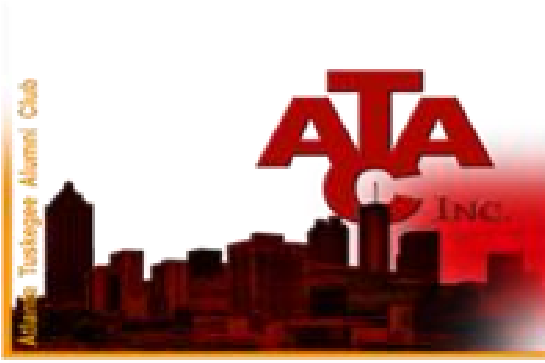 PO Box 91817 Atlanta, Ga 30364 Hybrid : IN Person Location : 2415 Fairburn Rd SW   Atlanta, GA 30331 or  Join Zoom Meeting https://zoom.us/j/96639867968 
Meeting ID: 966 3986 7968
November 18, 2023 (1:00 PM – 3:00 PM)  						General Meeting Agenda  Announcements/Upcoming Events 										Turkey Day Classic – Montgomery AL   
Tuskegee fans interested in attending the game against Alabama State University on Thanksgiving Day, can pick up tickets at the Cashier's Office in Kresge Center from now until Monday, Nov. 20 (noon).; Tickets are $35. If you have questions, call Christina Donner at 727-8594 or Stacie Henderson at 724-7485.ATAC Carols N Cocktails - Mark your calendar for December 9; 1-5pm – Holiday Casual ;  TBA ; Details coming College Fairs:   Several Scheduled for January and February; Will be added to ATAC Webpage ; Contact Jenea Kennedy to volunteer ; jeneakennedy@gmail.com Tuskegee Song 	 	 	 	 	 	 	 	 	        ALL Adjourn 	 	 	 	 	 	 	 	 	 	Doris Dawkins   	 Call to Order  	 	 Call to Order  	 	 Doris Dawkins Adoption of Agenda  	 Adoption of Agenda  	 ALL Inspiration and Prayer 	 Inspiration and Prayer 	 Lisa Williams Minutes of Previous MeetingMinutes of Previous MeetingAlexandria Wilkerson  TNAA Update  Lillie Lanier President’s Report 	 Doris Dawkins  Treasurer’s Report 	 Tomika Bullet Correspondence 	 Ashley Haney Introduction of Guests Committee Reports Doris Dawkins  Recruitment  	 ScholarshipJanea KennedyLillie Lanier Membership  	 Doris Dawkins GA TAG/Plate  Traci Jerold HBCU Alliance  	 Willie Johnson Charter 1881 Hawkins/Hood